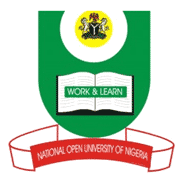 NATIONAL OPEN UNIVERSITY OF NIGERIA14-16 AHMADU BELLO WAY, VICTORIA ISLAND LAGOSSCHOOL OF EDUCATIONSEPTEMBER/OCTOBER 2015 EXAMINATIONCOURSE CODE:	EDA 833COURSE TITLE:	MONITORING AND EVALUATION IN EDUCATIONTIME ALLOWED:	2 HOURSINSTRUCTIONS:	ANSWER QUESTIONS 1 AND ANY OTHER TWO.	1(a)	Identify five (5) purposes of Evaluation.					(10 marks)1(b)	Discuss with relevant examples five (5) purposes of evaluation as identified in (a) above.											(15 marks)2(a)	Identify five (5) types of school Inspection.					(10 marks)2(b)	Explain at least (5) types of School Inspection you mentioned in (a) above.	 (12½ marks)3.	Vividly discuss at least five (5) major areas you are expected to cover during school inspection exercise.								(22½ marks)With real examples, explain five (5) factors necessary for creating a conducive school climate. (22½ marks)